В первый класс принимаются дети, достигшие к 1 сентября текущего года возраста 6 лет и 6 месяцев и не старше 8 лет. Сроки приема заявлений в первый класс:01.04.2022 – 30.06.2022  прием детей, проживающих на закрепленной территории (имеющих постоянную или временную регистрацию о проживании на закрепленной территории);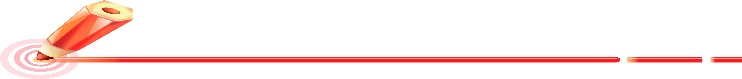 Льготы при поступлении в 1 класс:внеочередной, первоочередной прием (дети военнослужащих, полицейских, Федеральной службы исполнения наказаний, Федеральной противопожарной службы госпожнадзора и пр.).В случае использования права внеочередного, первоочередного приемадля зачисления родителям необходимо предъявить в школу: копии и оригиналы документов, подтверждающих право внеочередного, первоочередного приема.преимущественный прием (полнородные и неполнородные братья и (или) сестры обучающихся, которые уже обучаются в школе). В случае использования права преимущественного приема для зачисления родителям необходимо предъявить в школу: копию и оригинал свидетельства о рождении полнородных и неполнородных брата и (или) сестры Для зачисления родителям необходимо предъявить в школу копии и оригиналы документов:личное заявление о приеме/электронное заявление через портал государственных (муниципальных) услуг;паспорт родителя (законного представителя) (подлинник и копия);свидетельство о рождении ребенка (подлинник и копия);документ о регистрации ребенка по месту жительства или пребывания.Дополнительные документы (копии и оригиналы): полис медицинского страхования;СНИЛС;номер сертификата дополнительного образованияхарактеристика из дошкольного образовательного учреждения (при наличии);медицинская карта, карта прививок.График приема документов:В период с 4 апреля по 30 июняЗачисление ребенка в образовательную организацию оформляется приказом после 30 июня в течение 3 рабочих дней после завершения приема заявлений о приеме на обучение в первый класс  до 3 июля.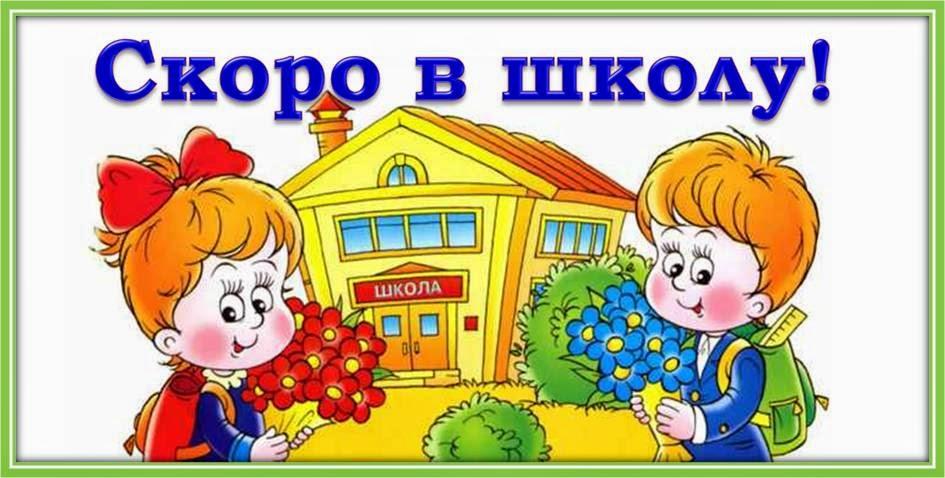 Контактные данные  Телефон: (4852) 20-62-88 приемнаяДата приемаВремя приемаМесто приема1 апреляс 12:00 чЕдиный портал государственных услуг 1 апреляс 12:00 ч до 17:00Дядьковский проезд, здание 8вторникс 09:00 до 13:00Дядьковский проезд, здание 8
четвергс 13:00 до 16:30Дядьковский проезд, здание 8ежедневно круглосуточноЕдиный портал государственных услуг (ЕПГУ)